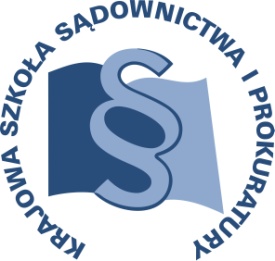 OSU-II.401.	4.5.2017					Lublin, 31 stycznia 2017 r.Sygn. szkolenia K6/D/17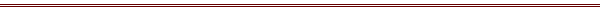 P R O G R A MSZKOLENIA DLA SĘDZIÓW ORZEKAJĄCYCH W WYDZIAŁACH KARNYCH, PROKURATORÓW I ASESORÓW PROKURATURY z obszaru apelacji krakowskiejTEMAT SZKOLENIA:„Postępowanie karne po nowelizacji”DATA I MIEJSCE:29 maja 2017 r.		Sąd Apelacyjny w Krakowieul. Przy Rondzie 3 
31-547 Krakówsala nr 1C01ORGANIZATOR:Krajowa Szkoła Sądownictwa i ProkuraturyOśrodek Szkolenia Ustawicznego i Współpracy Międzynarodowejul. Krakowskie Przedmieście 62, 20 - 076 Lublintel. 81 440 87 10OSOBY ODPOWIEDZIALNE ZE STRONY ORGANIZATORA:merytorycznie:				organizacyjniesędzia dr Janusz Konecki 			główny specjalista Artur Nakoniecznytel. 81 458 37 58 				tel. 81 440 87 21e-mail: j.konecki@kssip.gov.pl   		e-mail: a.nakonieczny@kssip.gov.pl WYKŁADOWCY:Sławomir Siwierski sędzia Sądu Okręgowego w Poznaniu.Zajęcia prowadzone będą w formie seminarium.PROGRAM SZCZEGÓŁOWYPoniedziałek		29 maja 2017 r.9.00 – 11.15 	Powrót do zasady inkwizycyjności i konsekwencje dla postępowania karnego (postępowanie przygotowawcze i sądowe).	Problematyka wyznaczania składu orzekającego.	Postępowanie dowodowe, prowadzenie rozprawy w I instancji – zagadnienia wybrane.	Prowadzenie – Sławomir Siwierski11.15 – 11.30		przerwa 11.30 – 13.45 	Postępowanie odwoławcze, granice kontroli odwoławczej. Skarga na wyrok sądu odwoławczego. 	Postępowanie w przedmiocie odszkodowania. Wznowienie postępowania.	Prowadzenie – Sławomir Siwierski13.45 – 14.15		przerwa14.15 – 15.45 	Zagadnienia intertemporalne. 	Prowadzenie – Sławomir Siwierski Program szkolenia dostępny jest na Platformie Szkoleniowej KSSiP pod adresem:http://szkolenia.kssip.gov.pl/login/ oraz na stronie internetowej KSSiP pod adresem: www.kssip.gov.pl Zaświadczenie potwierdzające udział w szkoleniu generowane jest za pośrednictwem Platformy Szkoleniowej KSSiP. Warunkiem uzyskania zaświadczenia jest obecność na szkoleniu oraz uzupełnienie znajdującej się na Platformie Szkoleniowej anonimowej ankiety ewaluacyjnej (znajdującej się pod programem szkolenia) dostępnej w okresie 30 dni po zakończeniu szkolenia.Po uzupełnieniu ankiety zaświadczenie można pobrać i wydrukować z zakładki 
„moje zaświadczenia”.